Lieu, DateMedium…Former davantage de médecins de famille et
de l’enfance pour garantir les soins de base de demain !Cette pénurie constitue une menace sérieuse pour la santé de la population suisse. Il y a beaucoup trop peu de médecins de famille et de l’enfance. Le nombre de patientes et patients augmente quant à lui de plus en plus. Ceux-ci ne trouvent presque plus de médecin de famille ou de pédiatre.Le nombre de places dans les études de médecine doit passer de 1300 à 1800. Au moins 50 % des étudiantes et étudiants en médecine doivent choisir la médecine de famille et de l’enfance. Le nombre de postes d’assistanat au cabinet médical doit augmenter de 280 à 720. 200 millions de francs sont nécessaires pour mettre en place le « programme d’impulsion pour la médecine de famille ».Il est temps que nous agissions ensemble pour améliorer les soins médicaux dans notre pays et garantir que chacune et chacun ait accès à des soins de qualité. Signez notre pétition sur www.mfe-petition.ch. Ensemble, nous pouvons y arriver !Cordialement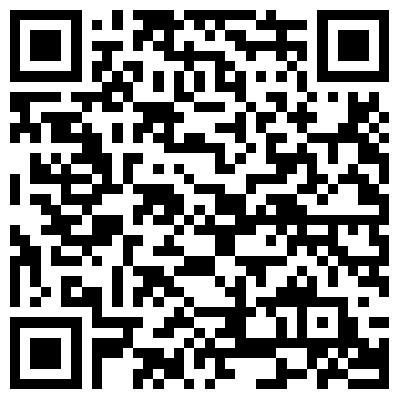 Dr XY